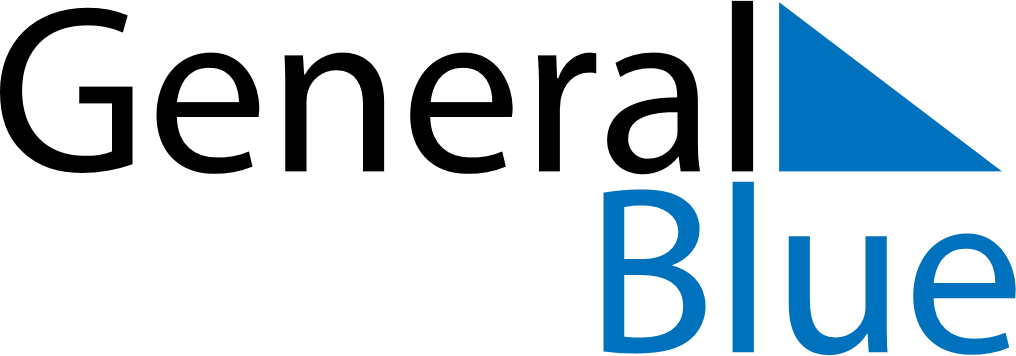 Bolivia 2024 HolidaysBolivia 2024 HolidaysDATENAME OF HOLIDAYJanuary 1, 2024MondayNew Year’s DayFebruary 2, 2024FridayFeast of the Virgin of CandelariaFebruary 12, 2024MondayCarnivalFebruary 13, 2024TuesdayShrove TuesdayMarch 29, 2024FridayGood FridayMarch 31, 2024SundayEaster SundayMay 9, 2024ThursdayAscension DayJune 21, 2024FridayAndean New YearAugust 2, 2024FridayAgrarian Reform DayAugust 6, 2024TuesdayIndependence DayNovember 2, 2024SaturdayAll Souls’ DayDecember 25, 2024WednesdayChristmas Day